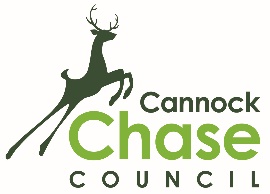 This form sets the standard for the person needed for this job, and also suggests the questions to be asked at short listing and interview stages.  The requirements are job-related and described using appropriate words and marked E (Essential) or D (Desirable) as appropriate.  There will not necessarily be an entry in every box.Post Title:  Senior Gas OfficerPost Numbers: CH134 & CH118Division:  Housing Property ServicesGrade:    HJE Ref:  A2114Date Revised: March 2021REQUIREMENTSREQUIREMENTSREQUIREMENTSESSENTIAL (E) ORDESIRABLE (D)ESSENTIAL (E) ORDESIRABLE (D)MEASUREMENT(see below)MEASUREMENT(see below)EXPERIENCEEXPERIENCESignificant demonstrable experience in building industry, gas and solid fuel safety, maintenance, servicing and refurbishment works.Significant demonstrable experience in building industry, gas and solid fuel safety, maintenance, servicing and refurbishment works.Significant demonstrable experience in building industry, gas and solid fuel safety, maintenance, servicing and refurbishment works.EE1 & 31 & 3EXPERIENCEEXPERIENCESignificant demonstrable social housing experience.Experience in the procurement of contracts.Significant demonstrable social housing experience.Experience in the procurement of contracts.Significant demonstrable social housing experience.Experience in the procurement of contracts.EDED1 & 31 & 31 & 31 & 3SKILLS REQUIREDSKILLS REQUIREDProficient in the use Microsoft Office Packages, with the proven ability to develop Asset Management software to improve effective working methods.Proficient in the use Microsoft Office Packages, with the proven ability to develop Asset Management software to improve effective working methods.Proficient in the use Microsoft Office Packages, with the proven ability to develop Asset Management software to improve effective working methods.EE1, 2 & 31, 2 & 3SKILLS REQUIREDSKILLS REQUIREDAbility to work collaboratively with other staff members, tenants and contractors.Ability to work collaboratively with other staff members, tenants and contractors.Ability to work collaboratively with other staff members, tenants and contractors.EE1 & 31 & 3SKILLS REQUIREDSKILLS REQUIREDGood organisational skills sufficient to manage prioritisation of various work tasks.Good organisational skills sufficient to manage prioritisation of various work tasks.Good organisational skills sufficient to manage prioritisation of various work tasks.EE1 & 31 & 3SKILLS REQUIREDSKILLS REQUIREDThe ability to converse at ease with customers and provide advice in accurate spoken English both over the telephone or face to face.The ability to converse at ease with customers and provide advice in accurate spoken English both over the telephone or face to face.The ability to converse at ease with customers and provide advice in accurate spoken English both over the telephone or face to face.EE1 & 31 & 3Literacy skills sufficient to write detailed specifications, reports and for writing letters to tenants, Council Members and external organisations.Literacy skills sufficient to write detailed specifications, reports and for writing letters to tenants, Council Members and external organisations.Literacy skills sufficient to write detailed specifications, reports and for writing letters to tenants, Council Members and external organisations.EE1 & 31 & 3Numeracy skills sufficient to deal with budgetary requirements and undertake heat loss calculations or other calculations in relation to gas and heating installations.Numeracy skills sufficient to deal with budgetary requirements and undertake heat loss calculations or other calculations in relation to gas and heating installations.Numeracy skills sufficient to deal with budgetary requirements and undertake heat loss calculations or other calculations in relation to gas and heating installations.EE1 & 31 & 3KNOWLEDGE BASEKNOWLEDGE BASEA thorough knowledge of the Gas Safety Regulations and legislation including Building Regulations compliance in relation to Gas and solid fuel servicing, maintenance and installation.A thorough knowledge of the Gas Safety Regulations and legislation including Building Regulations compliance in relation to Gas and solid fuel servicing, maintenance and installation.A thorough knowledge of the Gas Safety Regulations and legislation including Building Regulations compliance in relation to Gas and solid fuel servicing, maintenance and installation.EE1 & 31 & 3KNOWLEDGE BASEKNOWLEDGE BASEKnowledge of the Construction Design Management Regulations 2015.Knowledge of the Construction Design Management Regulations 2015.Knowledge of the Construction Design Management Regulations 2015.DD1 & 31 & 3KNOWLEDGE BASEKNOWLEDGE BASEKnowledge of the Control of Asbestos Regulations 2012.Knowledge of the Control of Asbestos Regulations 2012.Knowledge of the Control of Asbestos Regulations 2012.DD1 & 31 & 3KNOWLEDGE BASEKNOWLEDGE BASEKnowledge of Legionella Guidance HSG274.Knowledge of Legionella Guidance HSG274.Knowledge of Legionella Guidance HSG274.DD1 & 31 & 3KNOWLEDGE BASEKNOWLEDGE BASEExperience of working on commercial gas installations.Experience of working on commercial gas installations.Experience of working on commercial gas installations.DD1 & 31 & 3QUALIFICATIONS / TRAININGQUALIFICATIONS / TRAININGAttained the following ACS / additional qualifications: -Attained the following ACS / additional qualifications: -Attained the following ACS / additional qualifications: -QUALIFICATIONS / TRAININGQUALIFICATIONS / TRAININGCore Gas Safety (CCN1);Core Gas Safety (CCN1);Core Gas Safety (CCN1);EE1 & 41 & 4QUALIFICATIONS / TRAININGQUALIFICATIONS / TRAININGWet Central Heating (CENWAT);Wet Central Heating (CENWAT);Wet Central Heating (CENWAT);EE1 & 41 & 4QUALIFICATIONS / TRAININGQUALIFICATIONS / TRAININGGas Fires (HTR1);Gas Fires (HTR1);Gas Fires (HTR1);EE1 & 41 & 4QUALIFICATIONS / TRAININGQUALIFICATIONS / TRAININGCookers (CKR1);Cookers (CKR1);Cookers (CKR1);DD1 & 41 & 4QUALIFICATIONS / TRAININGQUALIFICATIONS / TRAININGGas Safe Registration;Gas Safe Registration;Gas Safe Registration;DD1 & 41 & 4QUALIFICATIONS / TRAININGQUALIFICATIONS / TRAININGLevel 4 VRQ Certificate in Gas Safety Management in Social Housing.Level 4 VRQ Certificate in Gas Safety Management in Social Housing.Level 4 VRQ Certificate in Gas Safety Management in Social Housing.DD1 & 41 & 4QUALIFICATIONS / TRAININGQUALIFICATIONS / TRAININGCommercial Gas Qualifications(applicant to clarify).Recognised qualifications in renewable technology.Commercial Gas Qualifications(applicant to clarify).Recognised qualifications in renewable technology.Commercial Gas Qualifications(applicant to clarify).Recognised qualifications in renewable technology.DDDD1 & 41 & 41 & 41 & 4ATTITUDE / MOTIVATIONATTITUDE / MOTIVATIONAble to work on own initiative individually or as part of a team.Able to work on own initiative individually or as part of a team.Able to work on own initiative individually or as part of a team.EE1, 2 & 31, 2 & 3ATTITUDE / MOTIVATIONATTITUDE / MOTIVATIONAble to work under pressure.Be able to self motivate and have a strong drive to keep our homes safe. Have a flexible approach and be open to new ideas and change.Have a desire to develop and implement continuous improvement within the team.Embraces customer engagement.Able to work under pressure.Be able to self motivate and have a strong drive to keep our homes safe. Have a flexible approach and be open to new ideas and change.Have a desire to develop and implement continuous improvement within the team.Embraces customer engagement.Able to work under pressure.Be able to self motivate and have a strong drive to keep our homes safe. Have a flexible approach and be open to new ideas and change.Have a desire to develop and implement continuous improvement within the team.Embraces customer engagement.EEEEEEEEEE1, 2 & 31 & 31 & 31 & 31 & 31, 2 & 31 & 31 & 31 & 31 & 3OTHER REQUIREMENTSOTHER REQUIREMENTSA full UK driving licence and use of your own vehicle to access sites across the district.A full UK driving licence and use of your own vehicle to access sites across the district.A full UK driving licence and use of your own vehicle to access sites across the district.EE1 & 41 & 4OTHER REQUIREMENTSOTHER REQUIREMENTSWilling to work out of office hours as required by the role e.g. to attend Resident Group meetings.Willing to work out of office hours as required by the role e.g. to attend Resident Group meetings.Willing to work out of office hours as required by the role e.g. to attend Resident Group meetings.EE1 & 31 & 3MEASUREMENT1. Fromapplicationform1. Fromapplicationform2. By test aftershort listing3. Probing atinterview3. Probing atinterview4. Documentaryevidence4. Documentaryevidence5. Other(Please specify)